第24回全国山城サミット佐野大会【平成29年11月25日（土）・26日（日）開催】援軍加入のお願い（協賛のお願い）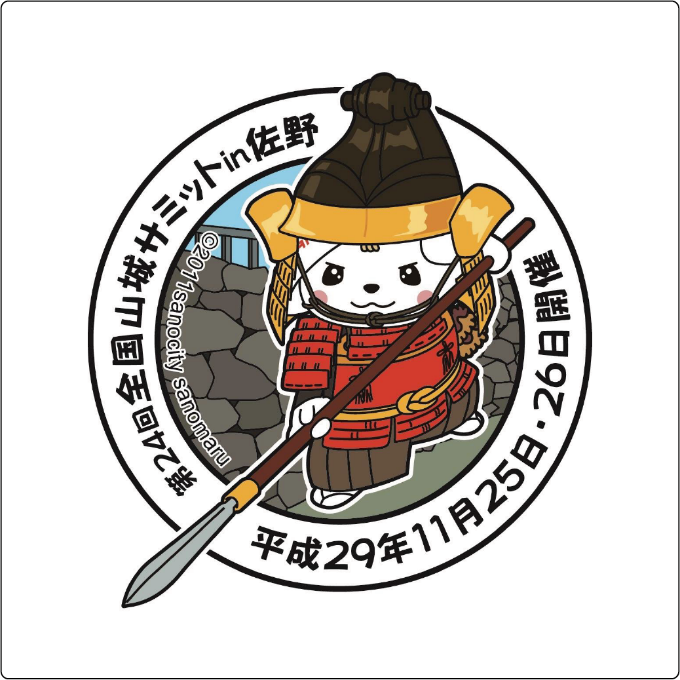 全国山城サミット佐野大会実行委員会